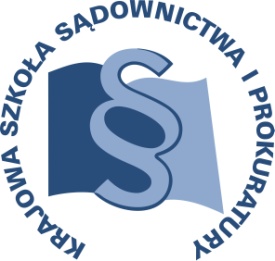 OSU-III-401-171/2015				        Lublin, 30 stycznia 2015 r.C 8/C/15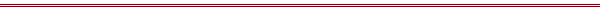 P R O G R A MSZKOLENIA DLA SĘDZIÓW ORZEKAJĄCYCH W SPRAWACH CYWILNYCH 
W SĄDACH REJONOWYCH I OKRĘGOWYCH, PROKURATORÓW PROWADZĄCYCH POSTĘPOWANIE NA ODCINKU CYWILNYM 
Z OBSZARU APELACJI KATOWICKIEJ, KRAKOWSKIEJ, LUBELSKIEJ, ŁÓDZKIEJTEMAT SZKOLENIA:„Postępowanie nieprocesowe”DATA I MIEJSCE:5 – 7 października 2015 r.		Ośrodek Szkoleniowy w Dębem						05-140 Serock						tel. (22) 774-20-61, 774-21-51ORGANIZATOR:Krajowa Szkoła Sądownictwa i ProkuraturyOśrodek Szkolenia Ustawicznego i Współpracy MiędzynarodowejKrakowskie Przedmieście 62, 20 - 076 Lublin  tel. 81 440 87 10						fax. 81 440 87 11OSOBY ODPOWIEDZIALNE ZE STRONY ORGANIZATORA:merytorycznie:sędzia Greta Książkiewicz tel. 81 440 87 23e-mail: g.ksiazkiewicz@kssip.gov.plorganizacyjnie:sędzia Marek Manowiectel.  81 440 87 20e-mail: m.manowiec@kssip.gov.plspecjalista Kinga Leńczuk-Krupatel.  81 440 87 21e-mail: k.krupa@kssip.gov.plWYKŁADOWCY:Wiesława Kuberska	- sędzia Sądu Apelacyjnego w Łodzi, wieloletni 
i uznany wykładowca, m. in. na zajęciach seminaryjnych dla aplikantów sądowych, referendarskich, radcowskich, adwokackich, sędziów, adwokatów i radców prawnych. Wykładowczyni Krajowej Szkoły Sądownictwa 
i Prokuratury od 2010 r., współautorka serii casebooków wydawanych przez KSSiP oraz innych publikacji z zakresu procedury cywilnej. Doktorantka w Katedrze Nr I Postępowania Cywilnego na Wydziale Prawa i Administracji Uniwersytetu Łódzkiego.Krzysztof Górski - Wiceprezes Sądu Okręgowego w Szczecinie, 
w latach 2007 – 2009 wizytator do spraw gospodarczych w Sądzie Okręgowym w Szczecinie. Doświadczony wykładowca z zakresu procedury cywilnej oraz prawa gospodarczego (cywilnego materialnego i prawa spółek handlowych) podczas szkoleń dla sędziów, radców prawnych oraz aplikantów.Zajęcia prowadzone będą w formie seminarium i warsztatów.PROGRAM SZCZEGÓŁOWYPONIEDZIAŁEK		5 października 2015 r.ok. 11.00	odjazd autokaru z Warszawy (parking przy Pałacu Kultury i Nauki od strony Muzeum Techniki – tylko dla autokarów)ok. 12.00	przyjazd i zakwaterowanie uczestników szkolenia 12.30 – 13.30	obiad13.30 – 15.45		1. Zapis windykacyjny.2. Oświadczenie woli w przedmiocie przyjęcia lub odrzucenie spadku, charakterystyka i skutki.3. Zabezpieczenie spadku i spis inwentarza.4. Ważność testamentów i innych rozporządzeń na wypadek śmierci sporządzonych za granicą zgodnie z prawem państwa sporządzenia, 
a niezgodnie z prawem polskim, na tle prawa międzynarodowego i umów międzynarodowych.					Prowadzący – SSA Wiesława Kuberska15.45 – 16.00 		przerwa 
16.00 – 18.15 	Cd. seminarium 	Prowadzący – SSA Wiesława Kuberska19.00 			kolacjaWTOREK			6 października 2015 r.08.00 – 09.00	śniadanie09.00– 11.15	Zagadnienia stosowania przepisów prawa procesowego i materialnego w zakresie ciężaru dowodu a obowiązki i rola sądu w sprawach 
o dział spadku, podział majątku i zniesienie współwłasności – w szczególności: Rozkład ciężaru dowodu w postępowaniach incydentalnych np. podniesienie zarzutu nabycia własności nieruchomości przez zasiedzenie, powstanie sporu o uzgodnienie treści księgi wieczystej z rzeczywistym stanem prawnym, powstanie sporu dotyczącego ważności /skuteczności umowy/ przeniesienia przez spadkodawcę na rzecz jednego ze spadkobierców własności rzeczy objętej wnioskiem o dział;Postępowanie o podział majątku wspólnego, 
w skład którego wchodzi nieruchomość obciążona hipoteką;Udział w spółce z o.o. nabyty przez jednego 
z małżonków ze środków z majątku wspólnego, jako składnik tego majątku;Skutki prawne zbycia przez byłego małżonka po ustaniu wspólności ustawowej, bez zgody współmałżonka, przedmiotu należącego do majątku wspólnego;Rozliczenie nakładów dokonanych przez uczestnika na nieruchomości należącej do jednego z małżonków i nieruchomość osoby trzeciej. Prowadzący – SSO Krzysztof Górski11.15 – 11.30 		przerwa11.30 – 13.00	Cd. seminarium i warsztatów Prowadzący – SSO Krzysztof Górski13.00 – 14.00 		obiad14.00 – 15.30	Model koncentracji materiału procesowego wprowadzony ustawą z dnia 16 września 2011 r. o zmianie ustawy - Kodeks postępowania cywilnego oraz niektórych innych ustaw (Dz. U. 
z 2011 nr 233 poz.1381) w postępowaniu 
o zniesienie współwłasności, dział spadku lub podział majątku (ciężary procesowe stron 
w zakresie koncentracji materiału procesowego 
a obowiązek sądu działania z urzędu).					Prowadzący – SSO Krzysztof Górski18.00				kolacjaŚRODA			7 października 2015 r.08.00 – 09.00		śniadanie09.00 – 11.15 	Problemy dotyczące rozliczeń między konkubentami.Prowadzący – SSO Krzysztof Górski11.30				obiad12.30	odjazd uczestników do Warszawy Program szkolenia dostępny jest na Platformie Szkoleniowej KSSiP pod adresem:http://szkolenia.kssip.gov.pl/login/ oraz na stronie internetowej KSSiP pod adresem: www.kssip.gov.plZaświadczenie potwierdzające udział w szkoleniu generowane jest za pośrednictwem Platformy Szkoleniowej KSSiP. Warunkiem uzyskania zaświadczenia jest obecność na szkoleniu oraz uzupełnienie znajdującej się na Platformie Szkoleniowej anonimowej ankiety ewaluacyjnej (znajdującej się pod programem szkolenia) dostępnej w dniach 
8 października – 30 października 2015 r.Po uzupełnieniu ankiety zaświadczenie można pobrać i wydrukować z zakładki 
„moje zaświadczenia”.